                                                                                                                                                                                                        О Т К Р Ы Т О Е    А К Ц И О Н Е Р Н О Е     О Б Щ Е С Т В О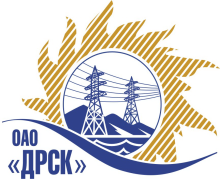 		Протокол рассмотрения предложенийгород  Благовещенск, ул. Шевченко, 28ПРЕДМЕТ ЗАКУПКИ:Закупка 1524 «Модернизация аппаратуры каналообразования СП СЭС» для нужд филиала ОАО «ДРСК» «Хабаровские электрические сети»Основание для проведения закупки (ГКПЗ и/или реквизиты решения ЦЗК): ГКПЗ 2014 г.Планируемая стоимость закупки в соответствии с ГКПЗ или решением ЦЗК: 2 209 000,00 руб. Форма голосования членов Закупочной комиссии: очно-заочнаяВОПРОСЫ, ВЫНОСИМЫЕ НА РАССМОТРЕНИЕ ЗАКУПОЧНОЙ КОМИССИИ: О признании предложений соответствующими условиям закупкиО предварительной ранжировке предложенийО проведении переторжкиРАССМАТРИВАЕМЫЕ ДОКУМЕНТЫ:Протокол вскрытия конвертов.Индивидуальное заключение Лушникова С.В.Индивидуальное заключение Моторина О.А.Индивидуальное заключение Лаптева И.А.Индивидуальное заключение Смирных А.Ю.ВОПРОС 1 «О признании предложений соответствующими условиям закупки»ОТМЕТИЛИ:Предложения ООО "ТМ системы", ООО "ЦСП"   признаются удовлетворяющим по существу условиям закупки. Предлагается принять данные предложения к дальнейшему рассмотрению.ВОПРОС 2 «О предварительной ранжировке предложений»ОТМЕТИЛИ:В соответствии с требованиями и условиями, предусмотренными извещением о закупке и Закупочной документацией, предлагается предварительно ранжировать предложения следующим образом:ВОПРОС 3 «О проведении переторжки»ОТМЕТИЛИ:Учитывая результаты экспертизы предложений Участников закупки, Закупочная комиссия полагает целесообразным проведение переторжки. РЕШИЛИ:Признать предложения ООО "ТМ системы", ООО "ЦСП" соответствующими условиям закупки.Утвердить предварительную ранжировку предложений Участников 1 место: ООО "ТМ системы"2 место: ООО "ЦСП"Провести процедуру переторжки:Пригласить к участию в переторжке следующих участников: ООО "ТМ системы", ООО "ЦСП"Определить форму переторжки: очно-заочная.Назначить переторжку на 29.05.2014 в 04:00 (Московского времени).Место проведения переторжки: ЭТП b2b-energo. Техническому секретарю Закупочной комиссии уведомить участников, приглашенных к участию в переторжке о принятом комиссией решении.РЕЗУЛЬТАТЫ ГОЛОСОВАНИЯ КОМИССИИ:Общее количество членов комиссии: 8, из них присутствовали 7 и проголосовали:«За» - __ членов Закупочной комиссии «Против» - ___ членов Закупочной комиссии «Воздержались» - ___ членов Закупочной комиссии ДАЛЬНЕВОСТОЧНАЯ РАСПРЕДЕЛИТЕЛЬНАЯ СЕТЕВАЯ КОМПАНИЯУл.Шевченко, 28,   г.Благовещенск,  675000,     РоссияТел: (4162) 397-359; Тел/факс (4162) 397-200, 397-436Телетайп    154147 «МАРС»;         E-mail: doc@drsk.ruОКПО 78900638,    ОГРН  1052800111308,   ИНН/КПП  2801108200/280150001№ 318/МТПиР - РП«26» мая   2014 годаМесто в предварительной ранжировкеНаименование и адрес участникаЦена заявкиСущественные условия1 местоООО "ТМ системы" (620043, Свердловская область, г. Екатеринбург, ул.Заводская, 77)2 199 587,912 595 513,73  руб. (с учетом НДС)Условия финансирования: Без аванса; окончательный расчет за поставленное оборудование, монтажные и пуско-наладочные работы не позднее 30 календарных дней после завершения работ и подписания актов выполненных работ.Срок поставки:Начало: 01 июля 2014 .Окончание: до 30.09.2014.Гарантийные обязательства:Гарантия на материалы и оборудование, поставляемые подрядчиком составляет 12  месяцев с момента сдачи объекта в эксплуатацию. Гарантийный срок на аппаратуру совместимую с ОУИК «Диспетчер-НТ» составляет 12 месяцев с момента сдачи объекта в эксплуатацию.Гарантия Подрядчика на своевременное и качественное выполнение работ составляет 24 месяца со дня ввода объекта в эксплуатацию. Течение гарантийного срока прерывается на все время, на протяжении которого объект не мог эксплуатироваться заказчиком вследствие недостатков (дефектов), за которые отвечает Подрядчик.Настоящее предложение имеет правовой статус оферты и действует до 18 июля  2014 г.2 местоООО "ЦСП" (690035, Россия, Приморский край, г. Владивосток, ул. Калинина, д. 25)2 205 932,202 603 000,00 руб. (с учетом НДС)Условия финансирования: авансирование 30% от стоимости договора на выполнение подрядных работ.  Окончательный расчет за поставленное оборудование, монтажные и пуско-наладочные работы не позднее 30 календарных дней после завершения работ и подписания актов выполненных работ.Срок поставки:Начало: 30.06.2014.Окончание: 31.10.2014.Гарантийные обязательства:Гарантия на материалы и оборудование, поставляемые Подрядчиком  составляет 12 месяцев с момента сдачи объекта в эксплуатацию.Гарантийный срок на аппаратуру совместимую с ОУИК «Диспетчер-НТ» составляет 12 месяцев с момента сдачи объекта в эксплуатацию.Гарантия Подрядчика на своевременное и качественное выполнение работ составляет 24 месяца со дня вода объекта в эксплуатации. Течение гарантийного срока прерывается на все время, на протяжении которого объект не мог эксплуатироваться заказчиком вследствие недостатков (дефектов), за которые отвечает Подрядчик.Настоящее предложение имеет правовой статус оферты и действует до 30 сентября  2014 г.Ответственный секретарь Закупочной комиссии: Моторина О.А. _____________________________Технический секретарь Закупочной комиссии: Бражников Д.С.  _______________________________